Year 2All of our work for the next two weeks is based around the book ‘Starry Eyed Stan’ Please find todays learning tasks below.The table below explains the tasks and you will find the resources underneath. Your child will know which challenge they usually access in each subject and which task will be appropriate for them.  Unless otherwise specified, please complete the tasks in either your home learning book or print out the document below. Bronze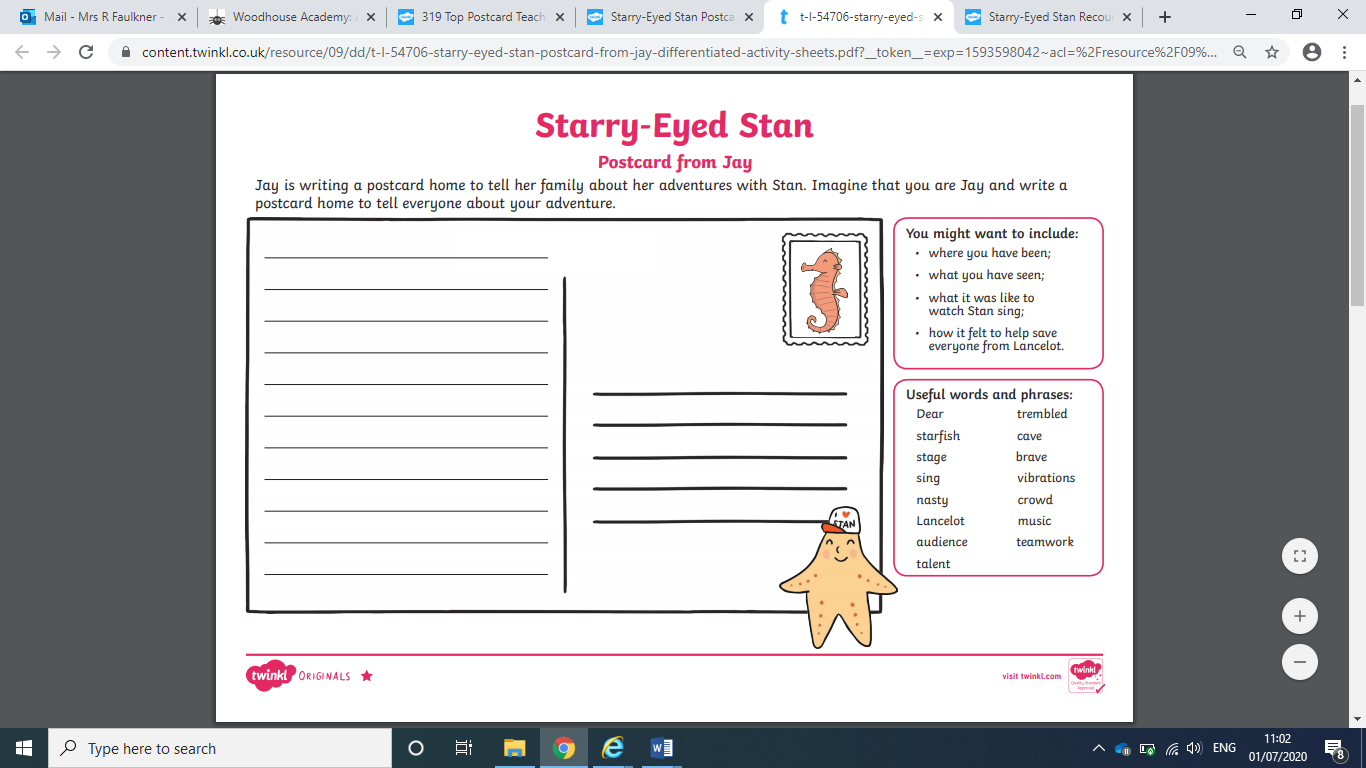 Silver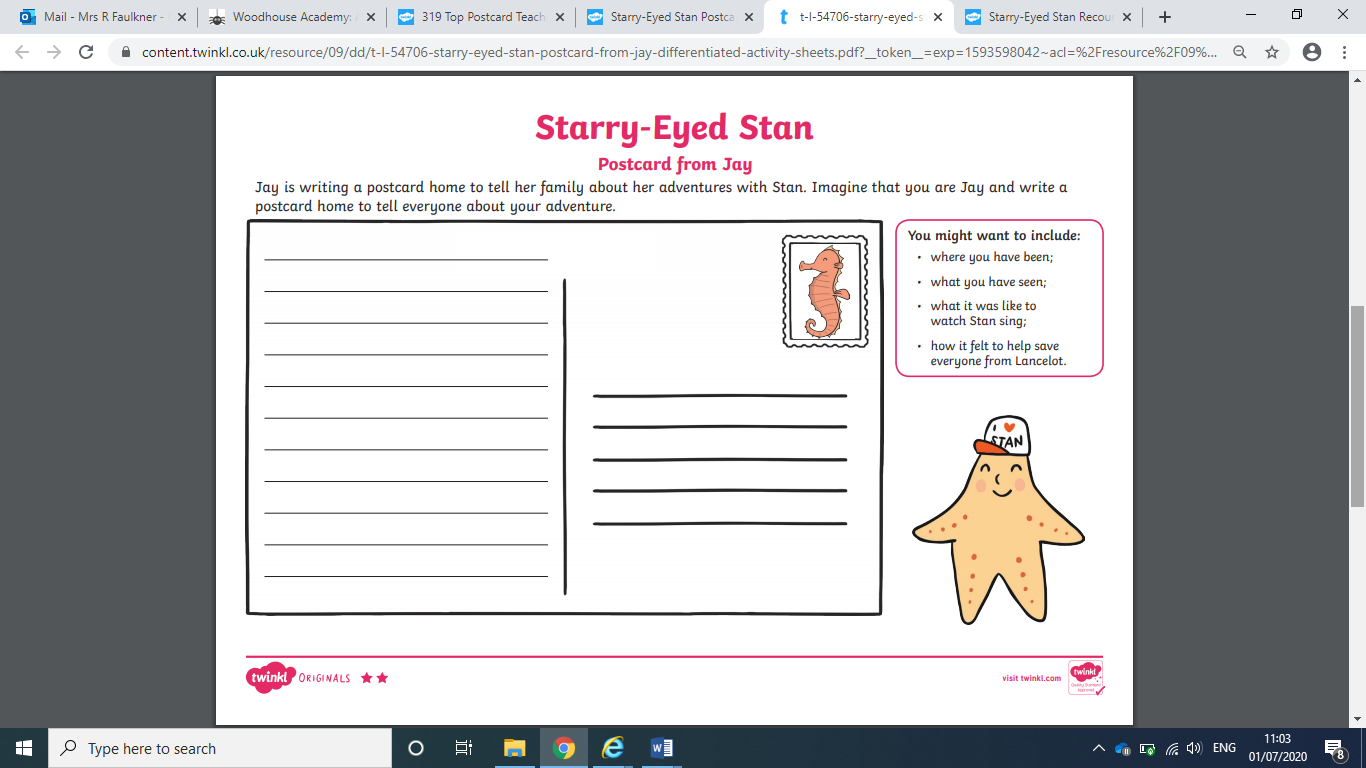 Gold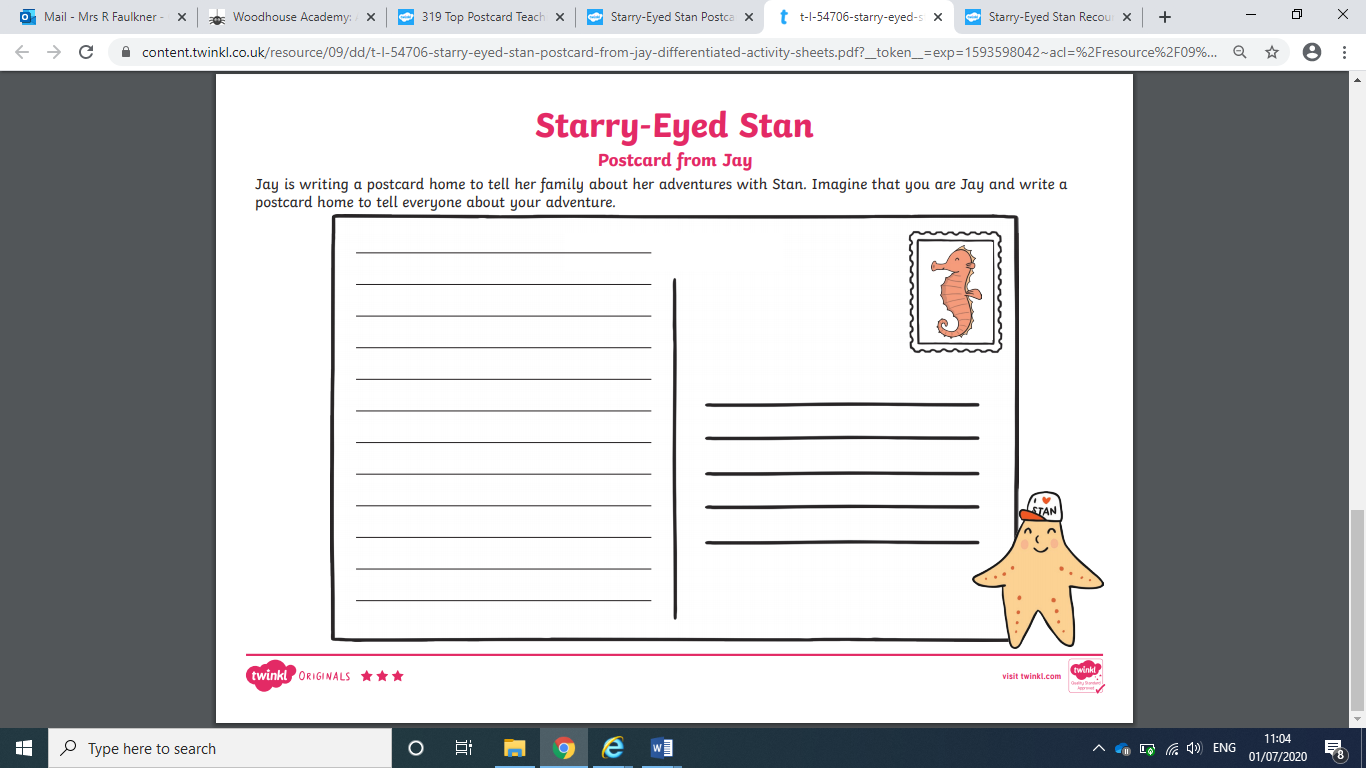 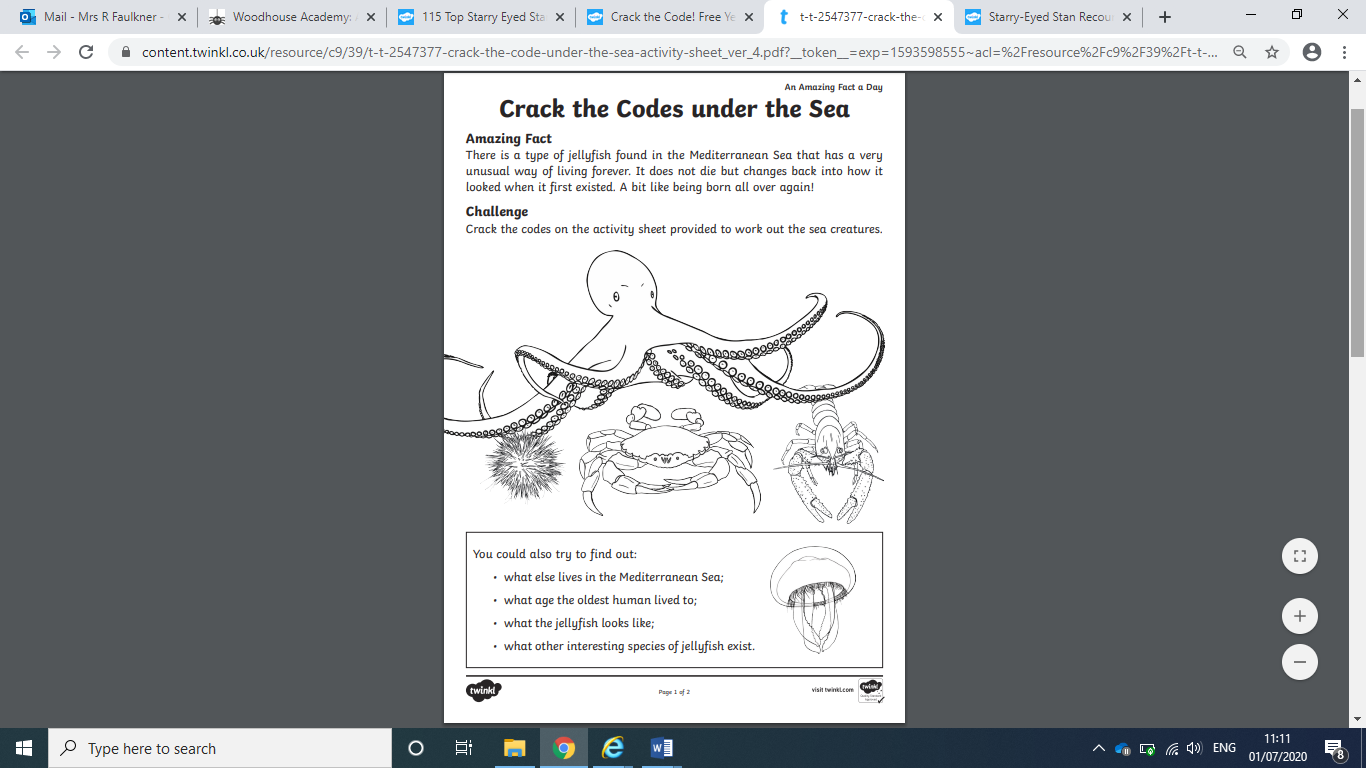 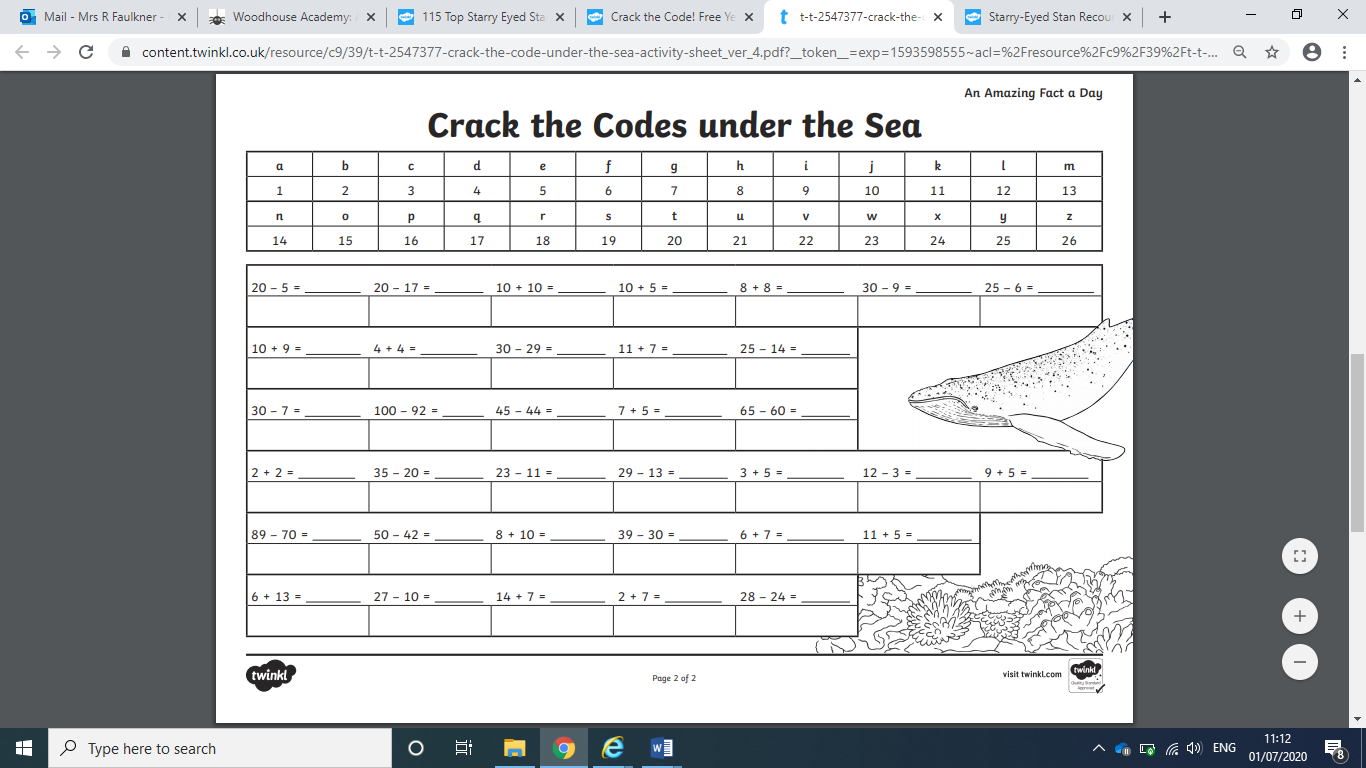 SPAG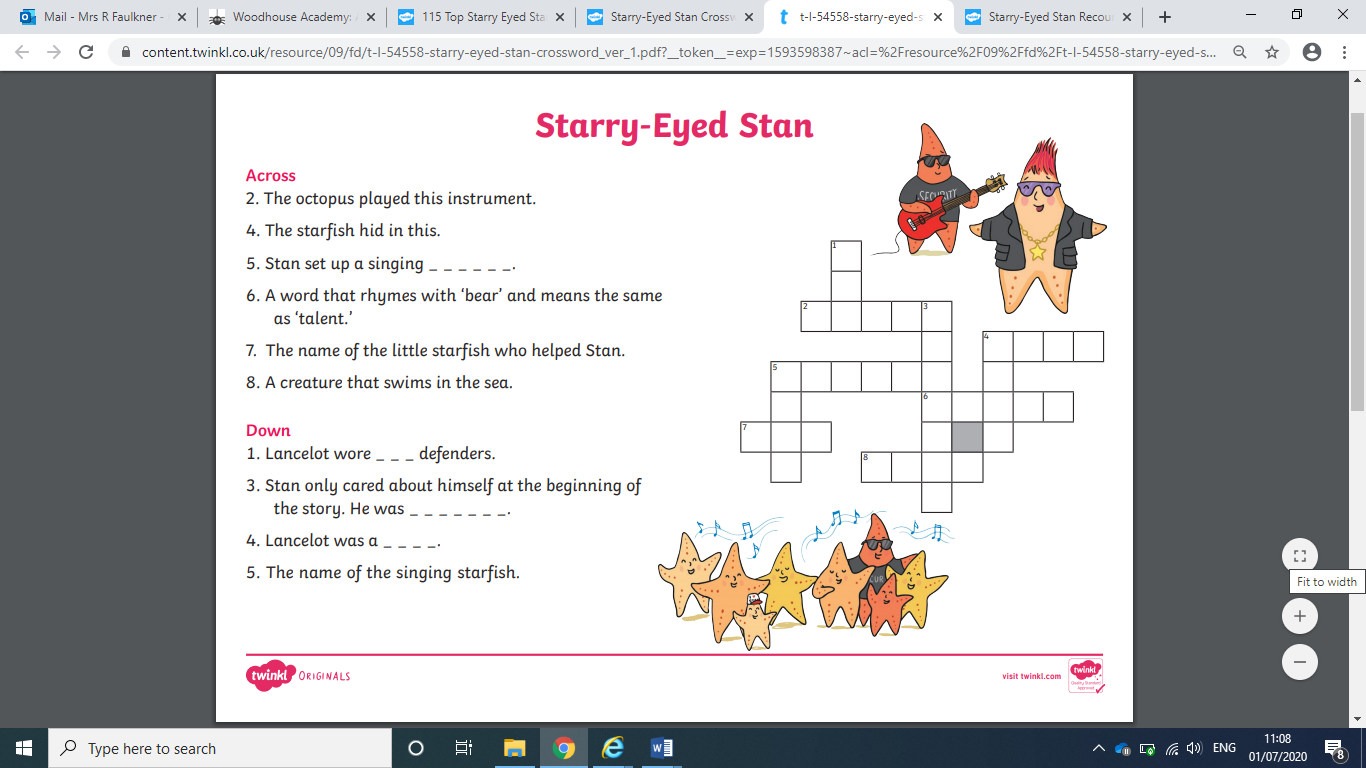 Year group:  2              Date: 08.07.2020Year group:  2              Date: 08.07.2020Year group:  2              Date: 08.07.2020Year group:  2              Date: 08.07.2020English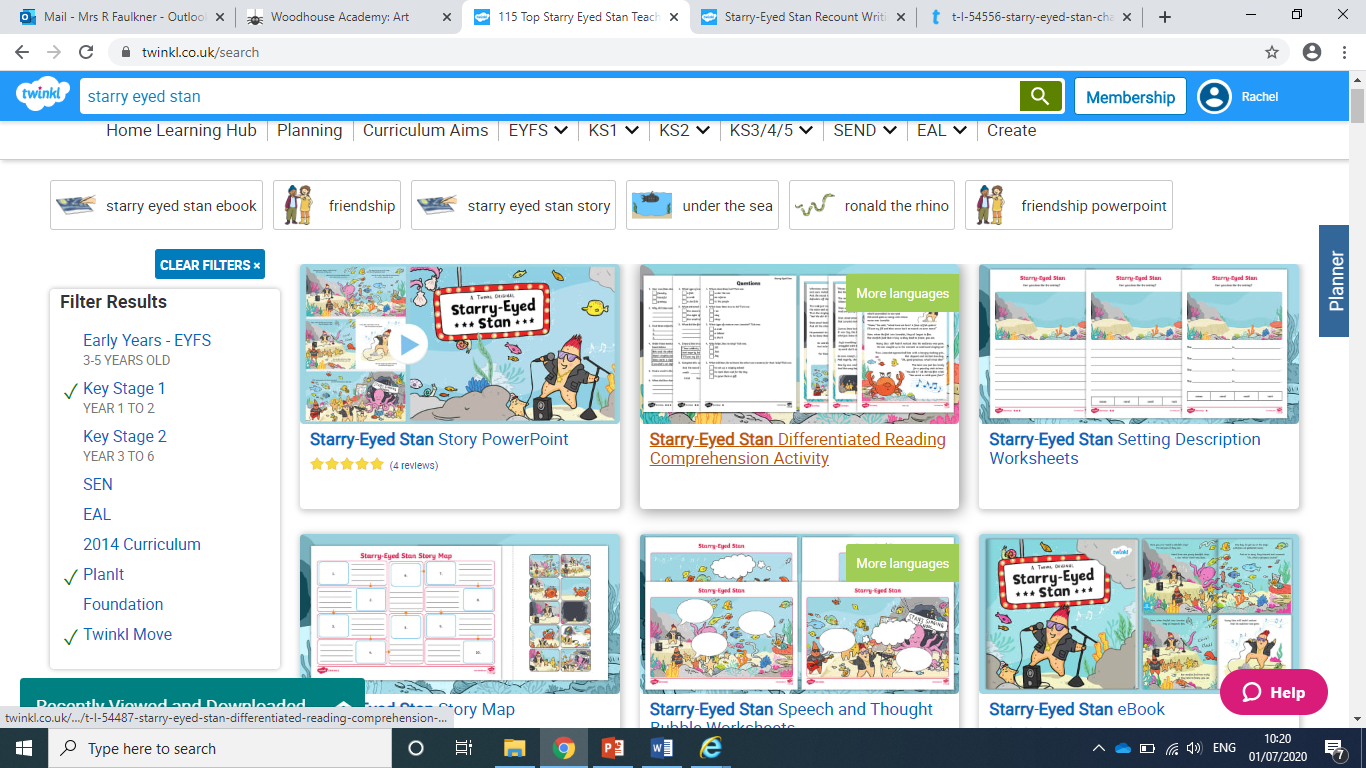 Starry Eyed Stan.Please read the story together again –There is a Powerpoint of the story or you can listen or read to the e –book.Starry Eyed Stan.Please read the story together again –There is a Powerpoint of the story or you can listen or read to the e –book.Starry Eyed Stan.Please read the story together again –There is a Powerpoint of the story or you can listen or read to the e –book.EnglishBronzeSilverGoldEnglishToday we’d like you to complete the postcard activity. Use the sheet or write your own in your book.Today we’d like you to complete the postcard activity. Use the sheet or write your own in your book.Today we’d like you to complete the postcard activity. Use the sheet or write your own in your book.MathsWarm Up – follow this link to complete your maths warm up. https://www.ictgames.com/tablesTennis/mobile/index.htmlget someone to play times tables ping pong against you to increase your speed!!Warm Up – follow this link to complete your maths warm up. https://www.ictgames.com/tablesTennis/mobile/index.htmlget someone to play times tables ping pong against you to increase your speed!!Warm Up – follow this link to complete your maths warm up. https://www.ictgames.com/tablesTennis/mobile/index.htmlget someone to play times tables ping pong against you to increase your speed!!BronzeSilverGoldToday you will be solving the addition and subtraction challenges to crack the code. Maybe you can challenge yourself to write a code for someone else to crack!!Today you will be solving the addition and subtraction challenges to crack the code. Maybe you can challenge yourself to write a code for someone else to crack!!Today you will be solving the addition and subtraction challenges to crack the code. Maybe you can challenge yourself to write a code for someone else to crack!!ReadingPhonicsChoose an activity from the reading Bingo sheet.Complete the crossword using words linked to the story.Choose an activity from the reading Bingo sheet.Complete the crossword using words linked to the story.Choose an activity from the reading Bingo sheet.Complete the crossword using words linked to the story.